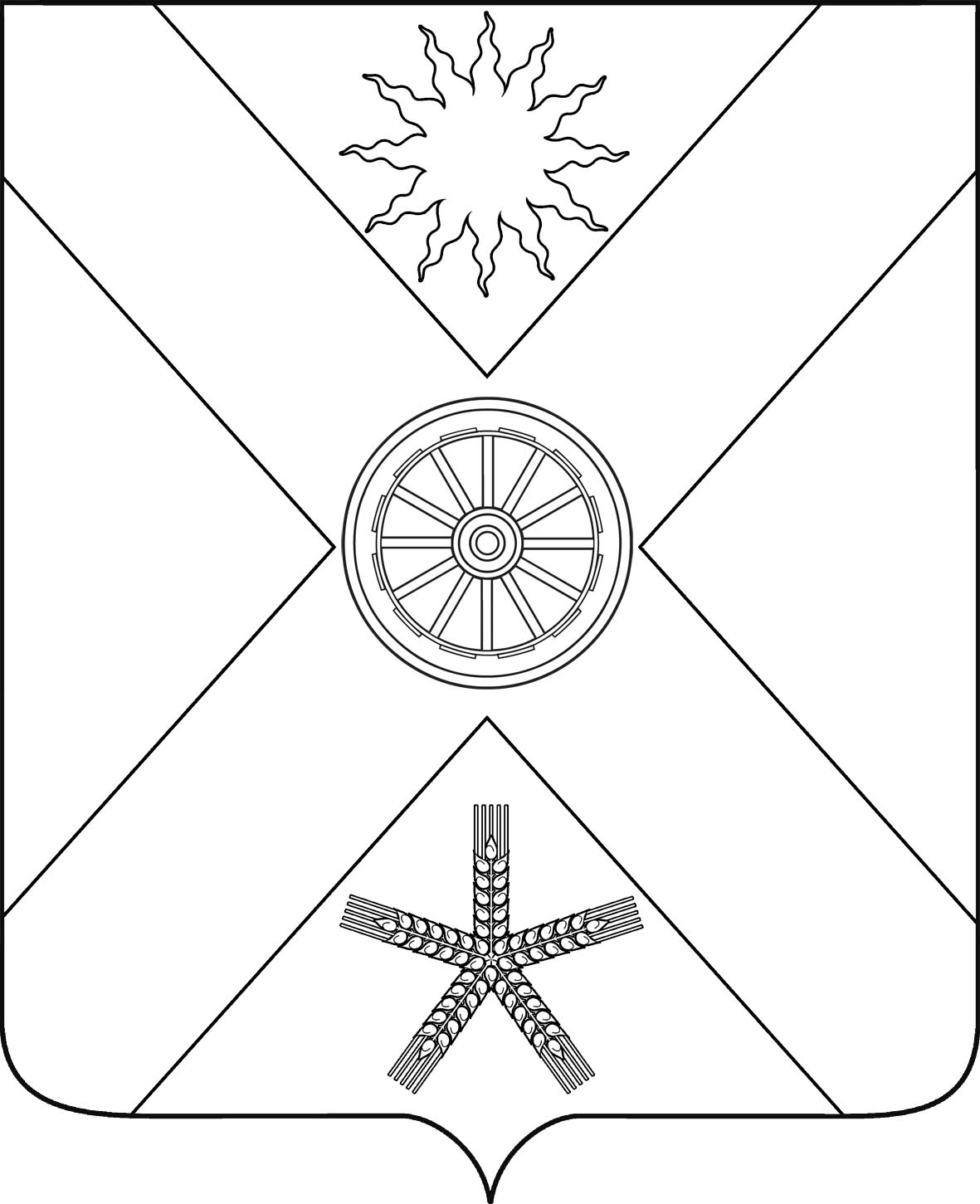 РОССИЙСКАЯ ФЕДЕРАЦИЯРОСТОВСКАЯ  ОБЛАСТЬ ПЕСЧАНОКОПСКИЙ РАЙОНМУНИЦИПАЛЬНОЕ ОБРАЗОВАНИЕ«ПЕСЧАНОКОПСКОЕ СЕЛЬСКОЕ ПОСЕЛЕНИЕ»АДМИНИСТРАЦИЯ ПЕСЧАНОКОПСКОГО СЕЛЬСКОГО ПОСЕЛЕНИЯПОСТАНОВЛЕНИЕ«21» апреля 2021                              №  63                                     с.Песчанокопское«Об утверждении промежуточногоЛиквидационного баланса муниципального Автономного учреждения Песчанокопского сельского поселения «Специализированная служба по вопросам похоронного дела» 
В соответствии с пунктом 1 статьи 19 Федерального закона от 03.11.2006 № 174-ФЗ «Об автономных учреждениях», на основании представления прокуратуры Песчанокопского района № 7-16-2019 3336 от 13.12.2019г. «Об устранении нарушений законодательства о защите конкуренции», постановления Администрации Песчанокопского сельского поселения от 26.02.2020 № 49 «О ликвидации муниципального автономного учреждения Песчанокопского сельского поселения «Специализированная служба по вопросам похоронного дела»
ПОСТАНОВЛЯЮ:
1. Утвердить промежуточный ликвидационный баланс муниципального автономного учреждения Песчанокопского сельского поселения «Специализированная служба по вопросам похоронного дела».2. Председателю ликвидационной комиссии муниципального автономного учреждения Песчанокопского сельского поселения «Специализированная служба по вопросам похоронного дела» Лепской Е.А. в течении трех дней с момента утверждения промежуточного ликвидационного баланса сообщить в письменной форме в ИФНС России по Ростовской области об утверждении промежуточного ликвидационного баланса (форма № Р15016).3. Разместить постановление на официальном сайте администрации Песчанокопского сельского поселения (далее ссылка на сайт).4. Контроль за исполнением Постановления возложить на главного специалиста сектора по социальным, правовым вопросам и контрольно-организационной работеГлава АдминистрацииПесчанокопскогосельского поселения                                                                    А.В. Острогорский Постановление вносит:главный специалист сектора по социальным, правовым вопросами контрольно-организационной работе